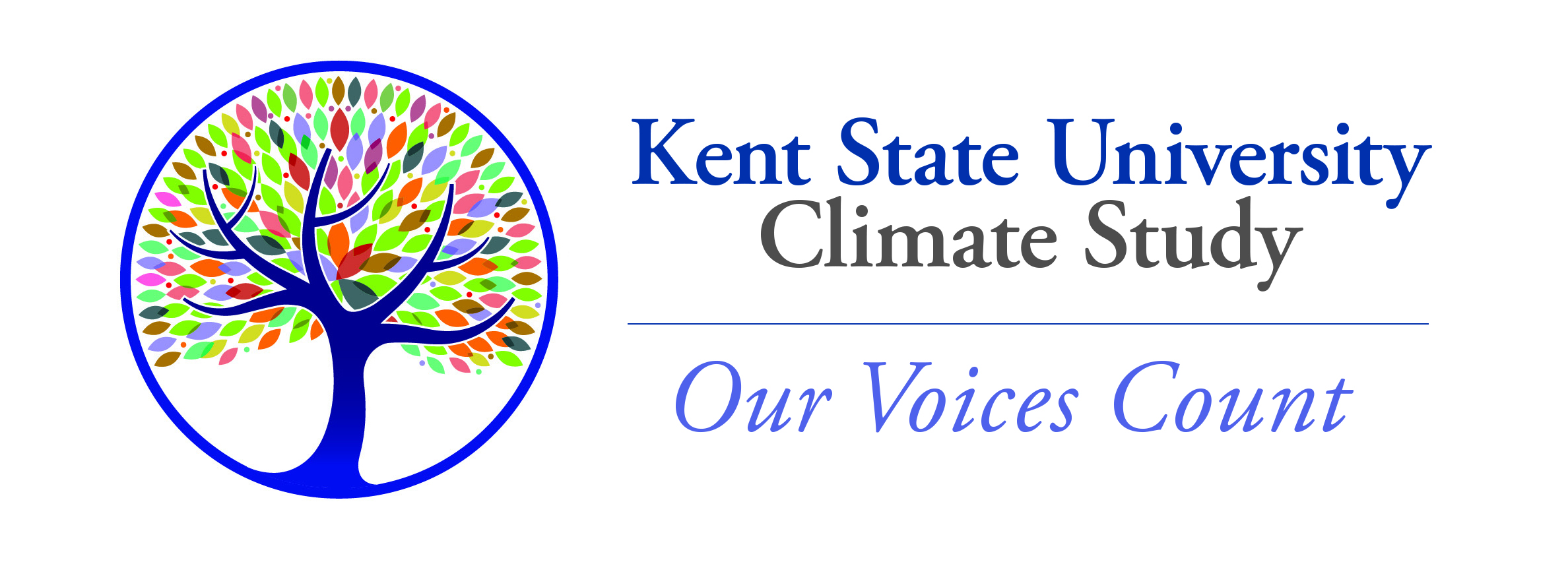 Climate Study Steering CommitteeHeather Adams, Dir., Women’s CenterHadeel Akram, StudentDanny Batchlet, MaintenanceMargarita Benitez, FacultyMatt Chernesky, StudentEdward Collins, Assess. & ResearchFashaad Crawford, Assoc. ProvostNichole Decaprio, Legal CounselKen Ditlevson, Dir. LGBTQ St. CenterAmoaba Gooden, Chair, Pan Afr. Stud.Susan Iverson, Faculty, FL&AJeannette Jones, Special AssistantDana Lawless-Andric, Assoc. VP, DEIElizabeth Lewis, Marketing Res. Man.Shay Little, Interim VP Student AffairsOctavian Maianu, Dir. IS Comm.Tricia Niesz, Faculty, FL&AFoluke Omosun, Int. Comm. Spec.Amy Quillin, Director, Student Access.Wayne Schneider, Dir., Inst. ResearchRichard Serpe, Chair, SociologyDesnee Stevens, Asst. Dir., OGEMelody Tankersley, Sr. Assoc. ProvostKaren Watson, Manager of Emp. Rel.Lindsey Westermann Ayers, Asst. Dir.Kathryn Wilson, Faculty, Economics